During the period from 04/01/2019 to 04/30/2019 the Commission accepted applications to assign call signs to, or change the call signs of the following broadcast stations. Call Signs Reserved for Pending Sales Applicants New or Modified Call SignsPUBLIC NOTICE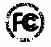 PUBLIC NOTICEReport No. 626Media Bureau Call Sign Actions05/08/2019Call SignServiceRequested ByCityStateFile-NumberFormer Call SignKVCCFMVCY AMERICA, INC.TUCSONAZBALED-20190306ABUKTUKWMHHFMMARS HILL BROADCASTING COMPANY, INC.CLIFTON PARKNYBALH-20190401AAIWDCD-FMWQOFAMIMMACULATE HEART MEDIA, INC.WASHINGTONDCBAL-20190322AAJWSPZRow NumberEffective DateCall SignServiceAssigned ToCityStateFile NumberFormer Call Sign104/01/2019KARZFMSUBARCTIC MEDIA, LLCMARSHALLMNKKCK204/01/2019KIBMAMWALNUT RADIO, LLCOMAHANEKOBM304/01/2019KKCKFMSUBARCTIC MEDIA, LLCSPRINGFIELDMNKARZ404/01/2019KOBMAMHICKORY RADIO, LLCOMAHANEKOTK504/01/2019WLAWFMRADIO LICENSE HOLDING CBC, LLCWHITEHALLMIWWSN604/01/2019WNWXFMHEARTLAND COMM. LICENSE, LLCRHINELANDERWIWHOH704/01/2019WUKVFMEDUCATIONAL MEDIA FOUNDATIONTRIONGA20181219AAGWATG804/01/2019WWSNFMRADIO LICENSE HOLDING CBC, LLCNEWAYGOMIWLAW904/03/2019KVOQFMPUBLIC BROADCASTING OF COLORADO, INC.GREENWOOD VILLAGECOKVOQ-FM1004/05/2019KCOR-CDDCUNIMAS PARTNERSHIP OF SAN ANTONIOSAN ANTONIOTXKNIC-CD1104/05/2019KPJC-LDLDJEFF CHANGSan FranciscoCAK11WP-D1204/05/2019KXTNAMTICHENOR LICENSE CORPORATIONSAN ANTONIOTXKCOR1304/08/2019WAWYFMEDUCATIONAL MEDIA FOUNDATIONDUNDEEILBALH-20190208ABFWFXF1404/09/2019KEMRAMISLETA RADIO COMPANYMILANNMKMYN1504/10/2019WDNZ-LDLDNEWS PUBLISHING, LLCGLASGOWKYW11DJ-D1604/11/2019KARJFMEDUCATIONAL MEDIA FOUNDATIONESCONDIDOCAKYDQ1704/11/2019KJDEFMBRAZOS TV, INC.CARBONTX20151013AEBNew1804/12/2019KNMW-LDLDUPLIFTING MEDIA OF MINERAL WELLS LLCMINERAL WELLSTXK47NT-D1904/15/2019KAKRFMNORTHEAST COLORADO BROADCASTING LLCAKRONCO20151013ADXNew2004/15/2019WCGHFMFAMILY LIFE MINISTRIES, INC.ELDREDPAWVTT2104/15/2019WYCZAMYOUNG COUNTRY HOLDINGS, LLCWHITE BLUFFTNWQSE2204/16/2019KVBHFMTICHENOR LICENSE CORPORATIONSAN ANTONIOTXKXTN-FM2304/17/2019KHGAFMCATHERINE JOANNA FLINNEARLEARKCJF2404/17/2019KWBFAMFLORES COMMUNICATIONS,LLCLUBBOCKTXKJDL2504/18/2019WNWT-LDLDPRESS COMMUNICATIONS, LLCNEW YORKNYWBQM-LD2604/19/2019KBAEFMCAMPO ELIAS MUNERAESTELLINETX20151013AJJNew2704/23/2019KADVFMEDUCATIONAL MEDIA FOUNDATIONGARBERVILLECAKGKV2804/23/2019KGKVFMEDUCATIONAL MEDIA FOUNDATIONDOSSTXKGLF2904/24/2019WLTFFMWEST VIRGINIA RADIO CORPORATION OF THE ALLEGHENIESMARTINSBURGWVWKMZ-FM3004/25/2019KGAP-LPFLMATERIALS & APPLICATIONSLOS ANGELESCA20131114BHLNew3104/26/2019KLMEFMGALLEGOS, EDUARDOPORT ISABELTX20150924ADYNew-F C C-